OÜ MaramaaKliinik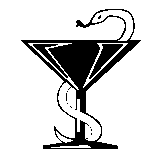 TERVISEKONTROLLI SUUNATUD TÖÖTAJATE NIMEKIRI  Tööandja nimi:                                                                    Aadress:                                                            Kontakt:                                                Kuupäev:                         .                                                  Nimekirja koostas:   Ees- ja perekonnanimi:                                                                          Ametikoht:          Telefon, e-post:                                                                  Kuupäev:                                             Allkiri: Jrk
nrKellaaeg(~15min järel)Ees- ja perekonnanimiIsikukoodElukoht/ aadressAmetikohtTööstaažameti-kohalTöötaja tervist mõjutavad ohutegurid ja/või töölaad, mis on aluseks töötaja suunamisel tervisekontrolliPakett1234567891011PAUS1213141516171819202122232425